Wednesday 10th FebruaryLook at the pictures below. Think of things (nouns) which maybe found in these places. Next think of an adjective to describe the noun. Then think of something the noun could do (the verb). Fill in the tables below with your ideas. These words will help you tomorrow to write your poem.If you have a thesaurus, you could use this to help you. Here is a link to an online thesaurus: https://kidthesaurus.com/If you get stuck, scroll right to the end – there are some words to help you with the tomb picture. You can choose the words you want. Most of you should be able to come up with ideas for all three pictures. The tomb of Tutankhamen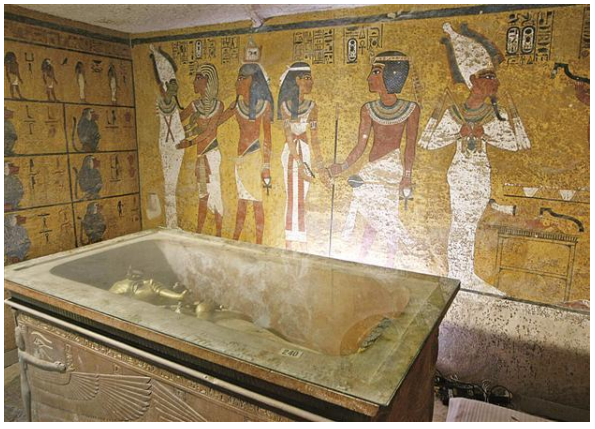 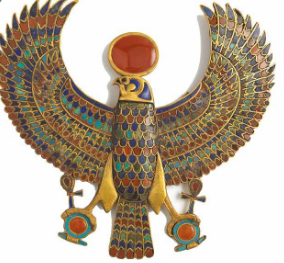 In the land of the pharaohs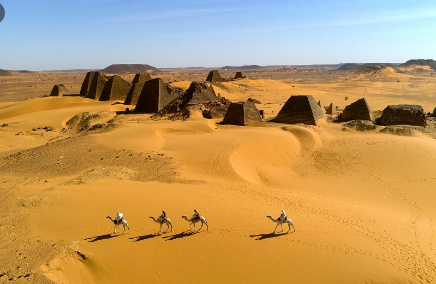 By the banks of the Nile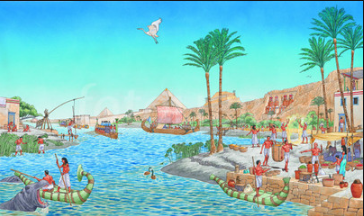 Some ideas for the tomb ( in case you’re stuck).Nouns:Adjectives:Powerful VerbsNounsAdjectivesPowerful verbscobwebsfragile, silverdanglingNounsAdjectivesPowerful verbsNounsAdjectivesPowerful verbsJewels  	riches		stairs		corridor	perfume		stone		      cobwebs      symbols	mummies		sarcophagus					 walls		engravings		hieroglyphics		weaponscold		damp		warm		muggy	dirty	dark   dusty     ancientbone chilling         mysterious         terrifying     musty     staleprecious     rare     sweet    beautiful shimmering       glistening        staring        marching    leading      defendingcreaking       gazing      resting     sprawling      reclining